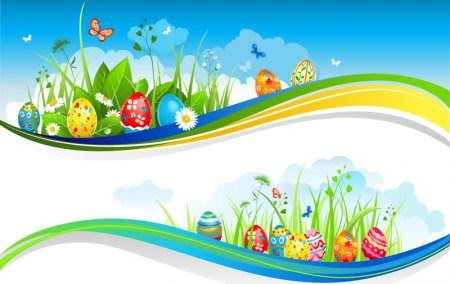 VELIKONOČNÍ ZABÍJAČKASOBOTA 23. března 2024 od 14 hodin v kulturní místnosti.                         Přijďte posedět něco dobrého sníst a vypít.                                                  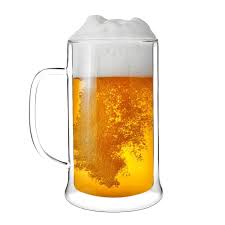 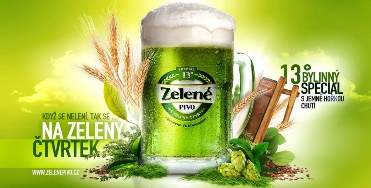 Zabíjačkové speciality – viz. ceník                     Zelené pivo                                         Točené pivo                                                                     Víno červené, bílé 						Káva, čaj a nealko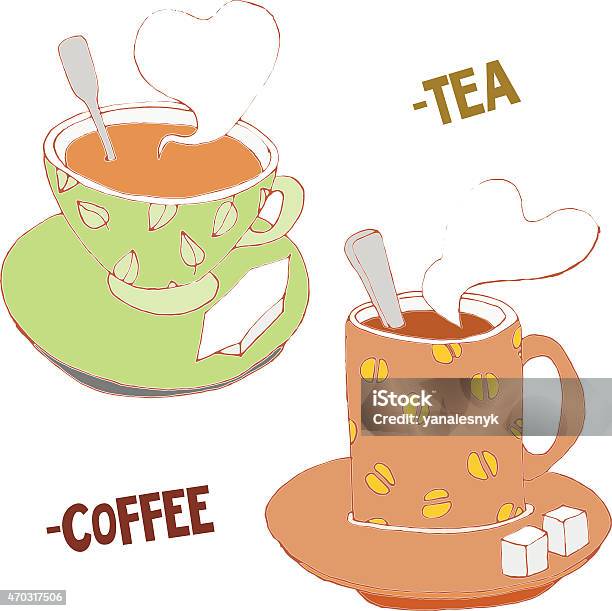 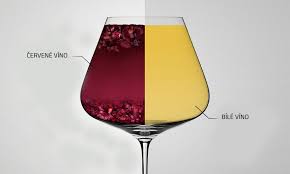          Srdečně zvou pořadatelé.